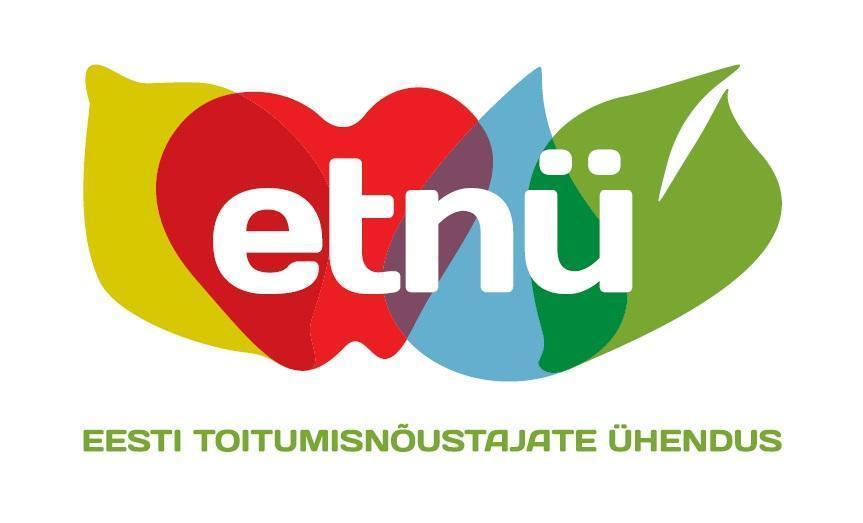 LISA 5. KIRJALIK STRUKTUREERITUD TÖÖKOGEMUSE ANALÜÜS TOITUMISTERAPEUDILEToitumisterapeut,  tase 6 kutse taotlemiseksANDMED TAOTLEJA KOHTAENESEREFLEKSIOON TOITUMISTERAPEUDINA TEGUTSEMISEST Reflekteeri ja hinda enda professionaalset arengut ja senist töökogemust (u 2000-3000 tähemärki)Analüüsi neid kompetentse, mida pead enda puhul tugevusteks.Analüüsi neid kompetentse, mida pead enda puhul oluliseks arendada; kirjelda lühidalt, mida võtad ette enda kompetentside arendamiseks.Kuidas hoiad ennast kursis valdkonna arengutega ja täiendad erialaseid teadmisi.KIRJELDA, KUIDAS LAHENDAD KOLM KONFLIKTSITUATSIOONIVali vastusevariantide hulgast efektiivne ja professionaalne vastus.KIRJELDA KOOSTÖÖD KLIENDI TUGIVÕRGUSTIKUGA (max 1000 tähemärki)Kui  teed koostööd kliendi tugivõrgustikuga, siis kirjelda, milles see väljendub ja kui sageli sa seda teed.
Kui ei tee, siis põhjenda, miks ei tee ja kirjelda, missuguses situatsioonis võiks see toitumisterapeudi töös olla vajalik.NIMETA TEISED SPETSIALISTID, KELLE VASTUVÕTULE OLED KLIENTIDEL SOOVITANUD PÖÖRDUDA (max 1000 tähemärki)Kui Sa ei ole ühegi teise spetsialistiga teinud koostööd ega kliente edasi suunanud, siis põhjenda.LOETLE 5 PEAMIST TÕENDUSPÕHIST TEABEALLIKAT, MIS ON SINU ANTAVATE TOITUMISSOOVITUSTE ALUSEKSAllikas peab olema internetist leitav ja kontrollitav ning tõenduspõhine, korrektsete viidetega. Allikas peab olema taotletava kutse tasemel juhis, samuti Eesti riigis kehtiv ja erialaühingute poolt aktsepteeritud ning nimetatu katab ära oluliste juhise komplekti. Muud allikad annavad lisaväärtuse. ESITA VIITED VÄHEMALT KOLMELE ÕIGUSAKTILE, MILLEST LÄHTUD OMA TÖÖS     (v.a Isikuandmete kaitse seadus)                                                                             KUIDAS TAGAD KLIENDI DIGITAALSETE ANDMETE KAITSTUSE (max 500 tähemärki)NIMETA EV HAIGEKASSA POOLT KEHTESTATUD KODUSE ENTERAALSE TOITMISE JA SUUKAUDSETE TÄISVÄÄRTUSLIKE TOITMISRAVI PREPARAATIDE TEENUSTE NÄIDUSTUSED (max 500 tähemärki)Nimeta näidustused, millal patsiendile manustatakse kodus toitelahuseid sondi või stoomi kaudu. Nimeta suukaudsete täisväärtuslike toitmisravi preparaatide manustamise näidustused. Kuhu suunad kliendi nende näidustuste ilmnemisel?ESITA VIIDE/VIITED, KUST LEIAD SPORDIS LUBAMATUTE AINETE LOETELUKuupäev: 	Allkiri: /allkirjastatud digitaalselt/ 	Ees- ja perekonnanimiIsikukood